Муниципальное казенное общеобразовательное учреждение средняя общеобразовательная школа с.Кулыги Вятскополянского района Кировской областидошкольная разновозрастная группаПРОЕКТ «ХЛЕБ – БАТЮШКА»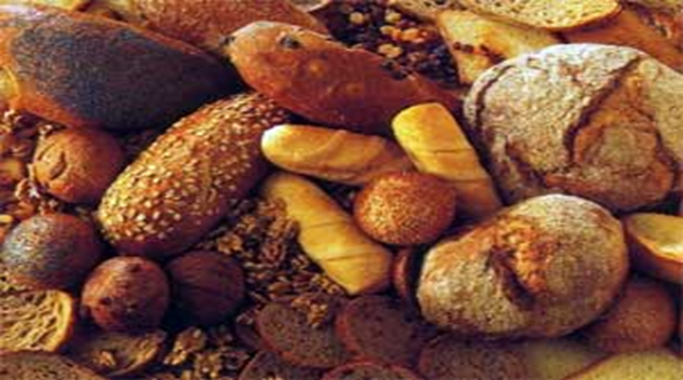                                                                               Автор проекта: воспитатель дошкольной разновозрастной группы МКОУ СОШ с.Кулыги                                                                 Васильева Татьяна Валентиновнас.Кулыги 2020Паспорт проектаВот он Хлебушек душистый,Вот он теплый, золотистый.
В каждый дом, на каждый стол,Он пожаловал, пришел.
В нем здоровье наша, сила, в нем чудесное тепло.
Сколько рук его растило, охраняло, берегло.
В нем — земли родимой соки,
Солнца свет веселый в нем…
Уплетай за обе щеки, вырастай богатырем!
Автор: С. Погореловский1 ВВЕДЕНИЕАктуальность: «Мы часто видим, как дети недоедают хлеб, выбрасывают его, скатывают хлебный мякиш и даже пытаются что-то лепить из него. Такое небрежное отношение к хлебу не допустимо, ведь хлеб - это не просто продукт питания, но, в первую очередь, - это тяжкий труд многих людей. Уважая хлеб, мы уважаем людей труда, которые помогли хлебу, пройти путь от зернышка, до румяного каравая на нашем столе…» (А.В.Карманова) Я выбрала эту тему потому, что в жизни каждого человека понятие «хлеб» входит с рождения. И в сознании человеческом хлеб представляется не только караваем на столе, но и мерилом нравственных ценностей, символом того, что приносит человеку самоотверженный, непрестанный труд. Чем больше дети будут знать о нем, тем дороже он станет им. Мы хотим 
воспитать детей, любящих, уважающих, знающих каким способом получают муку, хлеб и уважающих труд хлеборобов, а также вызвать бережное отношение к хлебу. Проблема: Слабые знания детей о том, откуда берётся хлеб. Небрежное обращение с хлебом. Как же научить детей уважать хлеб?В нашей стране относились к хлебу всегда по-особенному. Вместе с ребятами нашей группы мы решили выяснить, где же действительно «растут» булки, проследить весь путь хлеба: от зернышка до нашего стола, увидеть разнообразие хлебобулочной продукции.Цель исследования: формирование у детей первоначальных представлений о процессе выращивания хлеба, о значимости хлеба для человека. Задачи проекта:Формирование у детей первоначальных представлений о процессе выращивания хлеба, о том, как хлеб пришел на стол человека;Расширить знания детей о хлебе (черный — ржаной, белый—пшеничный). Дать представление о том, что хлеб нужен каждому человеку;Формировать знания детей о труде хлебороба, комбайнера, тракториста;Формировать навыки изображения колосков и хлебобулочных изделий (рисование, лепка);Развитие творческих способностей;Поддерживать интерес и любознательность детей;Воспитывать у детей чувства уважения к труду людей;Воспитывать такие качества, как внимание, терпение, трудолюбие;Воспитывать бережное отношение к хлебу.Гипотеза: Я считаю, что участие детей в проекте «Хлеб – батюшка» позволит им максимально обогатить знания и представления о зерновых культурах, их свойствах; развить связную речь, творческие способности, поисковую деятельность. При этом дети смогут познакомиться с профессиями людей, обследовать предметы с помощью системы сенсорных эталонов и перцептивных действий, группировать предметы в соответствии с познавательной задачей. В процессе знакомства детей с новыми понятиями, названиями продуктов, зерновых, техники, профессий, хлебобулочных изделий пополнится активный словарь детей. Этапы реализации проектаПодготовительный (разработка проекта).Постановка проблемы (введение детей в проблемную ситуацию).Анкетирование детей (выявление знаний уже имеющихся у детей связанных с хлебом).Познавательно – исследовательский (реализация проекта).Заключительный (подведение итогов; оформление конечного продукта; итоговое мероприятие).Планируемый результат:Имеют представление о особенностях выращивания зерновых растений; находят признаки сходства и отличия зерновых культур.Знают, как хлеб на стол пришел; названия хлебобулочных изделий; люди каких профессий принимают участие в процессе производства хлеба; как получают муку.Проявляют познавательные способности.Демонстрируют предпосылки исследовательской, поисковой деятельности.Способность определять возможные методы решения проблемы с помощью взрослого.Пополнение и активизация словарного запаса.С удовольствием проявляют интерес и желание к творческой деятельности.Совершенствуют мелкую моторику рук.Планируемые контактыВоспитатель – разработка и реализация проекта.Библиотекари МКОУ СОШ с. Кулыги, Кулыжской сельской библиотеки - поиск необходимой литературы.Ответственный за музей МКОУ СОШ с. Кулыги – экскурсия с рассматриванием старых фотографий, предметов, связанных с темой.Родители воспитанников – поиск информации, подбор пословиц, поговорок, загадок, проведение мероприятий. Методы реализации проектаМетод проблемного изложения - постановка проблемы и раскрытие, пути её решения в процессе организации эксперимента, наблюдений.Исследовательский метод - составление и предъявление проблемных ситуаций, ситуаций для экспериментирования (творческие задания, экспериментирование, исследование).Информационно-рецептивный метод - предъявление информации, организация действий ребёнка с объектом изучения (наблюдение, рассматривание картин, просмотр компьютерных презентаций, рассказы воспитателя и детей, чтение).Репродуктивный метод - создание условий для воспроизведения представлений и способов деятельности, руководство их выполнением (упражнения на основе образца воспитателя, беседа, составление рассказов с опорой на предметную или предметно-схематическую модель).Формы реализации проекта - игра; игровая ситуация; чтение; ситуации; экспериментирование; исследование; беседы; загадки; рассказывание; рассматривание; разговор; исполнение стихов; творчество.Взаимодействие с родителямиПредложить детям вместе с родителями найти и выучить стихи, пословицы и поговорки о хлебе.Театрализация русской народной сказки «Колосок».Альбом детско-родительских работ «Испекли мы каравай, бублики, печенье» (совместное выпекание изделий из муки в домашних условиях с фотографией и небольшим рассказом).Коллаж из детских фотографий «Я кулинар».Совместный конкурс поделок детей и их родителей «От зерна до каравая». Конкурс рисунков «Хлеб – всему голова»2 ХОД ПРОЕКТА2.1 - 1 этап подготовительный (разработка проекта)Определение проблемы, постановка цели и задач;Составление плана мероприятий;Определение методов работы;Подбор методической, научно-популярной и художественной литературы, иллюстративного материала;Подбор материалов для изобразительной и продуктивной деятельности детей;Подбор материалов, атрибутов для театрализованной и игровой деятельности.2.2 - 2 этап постановка проблемы (проблемная ситуация)Введение детей в проблемную ситуацию, доступную их пониманию и близкую по имеющемуся у них опыту;Формирование устойчивого интереса к тематике проекта.2.3 - 3 этап познавательно – исследовательский (реализация проекта)2.4 - 4 этап заключительный (подведение итогов; оформление конечного продукта; итоговое мероприятие).Результаты проекта Дети узнали:хлеб является ежедневным продуктом, откуда берётся хлеб, как его делают, кто его растит и печёт. У детей сформировалось:уважение к труду взрослых, бережное отношение к хлебу, навыки исследовательской деятельности, развилась познавательная активность, самостоятельность, творчество, коммуникативностьДети приобрели:различные знания, уточнили и углубили представления о хлебе. Я считаю, что наш проект удался, оправдал наши ожидания, вызвал положительные эмоции у детей, родителей, и дал большой толчок в познавательном и творческом развитии детей. Работа над данным проектом сплотила группу, мы узнали, поняли, что без хлеба никто не может прожить.
Таким образом, гипотеза, выдвинутая вначале работы, оправдалась: воспитанники узнали, как приходит хлеб на стол и почему взрослые так ценят его, и сами стали бережнее относиться к нему.3 – ИНФОРМАЦИОННО – ТЕХНИЧЕСКОЕ ОСНАЩЕНИЕЛитератураФормирование ключевых компетентностей у детей дошкольного возраста: учебно – методическое пособие О.В.Дыбина [ и др.] Тольятти ТГУ 2009. – 114с.Дыбина О. В., Рахманова Н. П., Щетинина В. В. Неизведанное рядом: Занимательные опыты и эксперименты для дошкольников. - М. : ТЦ «Сфера», 2001.-192с.Ожегов С.И. Толковый словарь русского языка. – М.: Русский язык, 1987. Даль, В. Толковый словарь живого великорусского языка : в 4 т. / В. Даль. – [репринт. изд.] – М.: Русский язык, Т. 2:  И-О. – 1979. – С. 260.Украинская народная сказка «Колосок».Русские народные сказки: «Колобок», «Легкий хлеб», «Крупеничка», «Крылатый, мохнатый, да масляный», «Колосок»В. Дацкевич «От зерна до каравая»К. Чуковский «Чудо – дерево», «Булка»В. Ремизов «Хлебный голос»Я. Аким «Хлеб»Т. Шорыгина «Ломоть хлеба»И. Токмакова «Что такое хлеб»Н. Самкова «О хлебе»П. Коганов «Хлеб - наше богатство»Л.Лебедевой «Корочка» В. Орлов «Зернышко пшеницы» С. Погореловский «Хлебушек душистый» В. Воронько «Лето пролетело»В.Крупин «Хлеб»Интернет – ресурсыhttp://www.maam.ru/detskijsad/proekt-hleb-vsemu-golova-v-srednei-grupe.htmlnsportal.ru›Детский сад›Разное›…/proekt-budet-khleb…slidesharo.com›documents/12785…khleb…proekt…s.pptРеспондентыРодители воспитанников.Библиотекари МКОУ СОШ с. Кулыги и Кулыжской сельской библиотеки.Ответственный за музей МКОУ СОШ с. Кулыги (фотоматериалы музея).География проектаДошкольная разновозрастная группа МКОУ СОШ с. Кулыги Вятскополянский район Кировская областьУчастники проектаВоспитатель группы – Васильева Т.В., воспитанники средней группы и их родителиСрок и продолжительность проекта (месяцев)Проект среднесрочный (2 месяца)Краткая аннотация проектаПроект в рамках реализации Основной образовательной программы дошкольного образования – это дидактическое средство развития, обучения и воспитания воспитанников.   Работа по методу проектов предполагает не только наличие и осознание какой-то проблемы, но и процесс ее раскрытия, решения, что включает четкое планирование действий, наличие замысла решения этой проблемы, четкое распределение заданий для каждого участника при условии тесного взаимодействия. Целью проекта является – создание условий для формирования у детей первоначальных представлений о процессе выращивания хлеба, о значимости хлеба для человека. В ходе проекта решаются следующие задачи:Формирование у детей первоначальных представлений о процессе выращивания хлеба, о том, как хлеб пришел на стол человека;Расширение знаний детей о хлебе (черный — ржаной, белый—пшеничный). Дать представление о том, что хлеб нужен каждому человеку;Формирование знаний детей о труде хлебороба, комбайнера, тракториста; навыка изображения колосков и хлебобулочных изделий (рисование, лепка);Развитие творческих способностей;Поддержание интереса и любознательности детей;Воспитание у детей: чувства уважения к труду людей; таких качеств, как внимание, терпение, трудолюбие; бережного отношения к хлебу.Данный проект необходим:Детям для развития нравственных качеств личности; для формирования первоначальных представлений о процессе выращивания хлеба.Родителям для повышения уровня педагогической компетентности по вопросам развития нравственной личности своего ребенка.Воспитателям в формировании у детей первоначальных представлений о процессе выращивания хлеба, о значимости хлеба для человека; в процессе нравственного воспитания дошкольников посредством бережного отношения хлебу и уважительного отношения к труду людей, занятых в процессе выращивания и производства хлеба.Продукт проектной деятельностиПапка с материалами. Выставка детских работ. Коллаж из детских фотографий.Ведущая проектная деятельностьПознавательно - исследовательская.Итоговое мероприятие проектной деятельности«Хлеб – батюшка». Цель: воспитание бережного отношения к хлебу и к труду людей, которые его производят. Дата проведенияОбразовательная областьСовместная деятельность детей и взрослыхСамостоятельная деятельность детейВзаимодействие родителейПознавательное развитиеНОД «Как хлеб на стол пришел»Опытно-экспериментальная деятельность:Посадка семян пшеницы, ржи.Превращение зерна в муку (кофемолка).Сюжетно-ролевые игры: «Хлебный магазин»«Мы пекари».Посильная помощь в опытно-экспериментальной деятельности.Художественно-эстетическое развитиеРисование «Поле, хлебное поле».Аппликация «Колосок» (из салфеток и ленточек).Лепка «Хлебный колос» (Пластилинография).Лепка из соленого теста «Бублики, баранки, тортики, печенье».Хоровод «Каравай».Пальчиковый театр по мотивам украинской народной сказки «Колосок».Работа по выбору детей в центре изобразительной деятельности.Коллаж из детских фотографий «Я кулинар».Совместный конкурс поделок детей и их родителей «От зерна до каравая». Конкурс рисунков «Хлеб – всему голова»Речевое развитиеЧтение русских народных сказок:«Колобок», «Колосок», «Легкий хлеб».Театрализация русской народной сказки в стихах «Легкий хлеб».Чтение и заучивание стихов о хлебе.НОД «Берегите хлеб» по стихотворению В.Крупина «Хлеб».Проговаривание скороговорок о хлебе.Отгадывание загадок о хлебе.Совместный подбор пословиц и поговорок о хлебе.Дидактические игры:«Что из чего?»«Что сначала, что потом?»Предложить детям вместе с родителями найти и выучить стихи, пословицы и поговорки о хлебе.Театрализация русской народной сказки «Колосок».Социально-коммуникативное развитиеБеседа «Как мы можем беречь хлеб».Рассматривание колосьев.Рассматривание сюжетных картин «Как выращивали хлеб наши предки»Дидактическая игра «Кто больше назовет?»Альбом детско-родительских работ «Испекли мы каравай, бублики, печенье» (совместное выпекание изделий из муки в домашних условиях с фотографией и небольшим рассказом).Физическое развитиеУтренняя гимнастика «Колосья».Физкультминутки «Замесим тесто», «Жернова», «Колоски».Подвижная игра «Мы убираем урожай».Итоговое мероприятие«Хлеб – батюшка»Цель: воспитывать бережное отношение к хлебу и к труду людей, которые его производят. «Хлеб – батюшка»Цель: воспитывать бережное отношение к хлебу и к труду людей, которые его производят. Посильная помощь в проведении мероприятия.